VSTUPNÍ ČÁSTNázev komplexní úlohy/projektuDestiláty vinnéKód úlohy65-u-3/AA80Využitelnost komplexní úlohyKategorie dosaženého vzděláníH (EQF úroveň 3)L0 (EQF úroveň 4)Skupiny oborů65 - Gastronomie, hotelnictví a turismusVazba na vzdělávací modul(y)Nápoje – alkoholické a nealkoholické DestilátyŠkolaStřední škola Brno, Charbulova, příspěvková organizace, Charbulova, BrnoKlíčové kompetenceKompetence k učení, Kompetence k pracovnímu uplatnění a podnikatelským aktivitámDatum vytvoření07. 03. 2019 18:35Délka/časová náročnost - Odborné vzdělávání4Délka/časová náročnost - Všeobecné vzděláváníPoznámka k délce úlohyRočník(y)2. ročníkŘešení úlohyskupinovéDoporučený počet žáků6Charakteristika/anotaceŽák ovládá servis nápojů jejich skladování a ošetřování v jednoduché obsluze, používá vhodný skleněný inventář. Ovládá základní pojmy – alkoholické, nealkoholické nápoje.Rozpis učiva:Vinné destilátysuroviny, výroba, skladování, zařazení v menu, servis,koňak,brandy.Cílem je,  aby žák:popsal a vybral rozdíly mezi jednotlivými druhy vinných destilátů,vyjmenoval rozdíly ve výrobě a servisu vinných destilátů,doporučil daný nápoj a zařadil v menu,zvolil odpovídající inventář a provedl odborný servis destilátů ve správném množství a teplotě,vymezil zásady pro skladování nápojů.Žák bude připraven převést teoretické znalosti do praxe, bude připraven vykonávat dovednosti spojené se servisem alkoholických nápojů.JÁDRO ÚLOHYOčekávané výsledky učeníOčekávané výsledky učení:Žák:rozlišuje druhy destilátů,uvede negativní důsledky konzumace alkoholických nápojů,dodržuje zásady pro skladování nápojů,podává nápoje v optimální teplotě,používá při servisu správný inventář,vysvětlí rozdíly ve výrobě jednotlivých skupin destilátůurčí správné množství podávaného nápoje,nápoje doporučí k vhodným pokrmům,provádí odborný servis nápojů.Specifikace hlavních učebních činností žáků/aktivit projektu vč. doporučeného časového rozvrhuBěhem učební činnosti žák:sleduje odborný výklad učitele,pracuje s textem (skripta, prezentace),ze získaných informací si vybírá, které může využít k dané problematice,aplikuje teoretické znalosti do praktických činností,spolupracuje se spolužáky při řešení problémů,prezentuje své výsledky před vyučujícím a spolužáky.1. Vysvětlí rozlišení mezi destiláty:uvede rozdíly ve výrobě a použitých surovinách,získává vědomosti o využití v gastronomii,podává nápoje v určeném množství.2. Uvede zásady pro skladování:na příkladech vysvětlí rozdíly ve skladování,vysvětlí, jak může teplota ovlivnit nápoje.3. Provede zařazení destilátů v menu:posoudí podle druhu destilátu vhodnost využití v menu.4. Vysvětlí pojem inventář a využití v podmínkách praxe:zvolí skleněný inventář na podávání destilátů,vybere správnou sklenici na servis,dodržuje hygienu a BOZP v souvislosti s inventářem.5. Servíruje nápoje dle zásad restaurační obsluhy:využívá správnou techniku podávání vinných destilátů.6. Vysvětlí negativní důsledky konzumace alkoholických nápojů:aplikuje pravidla prodeje alkoholických nápojů,uvede, jaké problémy v provozu znamenají tzv. nežádoucí hosté,dodržuje podmínky zákona o prodeji alkoholických nápojů osobám mladším 18let.Metodická doporučeníMetodika:Metody slovní – dialog, diskuseMetody názornosti – pozorování, předváděníMetody praktické – pracovní činnosti.Formy:Organizační – hromadná ve třídě, skupinová a individuální v odborném výcviku.Způsob realizaceOrganizační forma výuky je teoreticky – praktická a bude probíhat v učebně a v reálném pracovním prostředí.V průběhu teoretické výuky učitel využívá počítač, dataprojektor a plátno na ukázky prezentací. Žáci používají učební text a pracovní listy.V praktickém vyučování používají originální lahve s nápoji, skleněný inventář – odměrky, sklenice na destiláty.Při vyučování jsou využívány formy skupinového vyučování a individuálního přístupu. Vyučování probíhá ve třídě a na pracovištích smluvních partnerů.PomůckyVe výuce učitel využívá didaktické pomůcky – počítač, plátno, dataprojektor nebo interaktivní tabuli. Výukový materiál prezentace je určený pro učitele.Žáci používají jako pomůcku učební text a pracovní listy.Na pracovišti používá učitel i žák vybavení pracoviště: jednotlivé druhy destilátů, skleněný a pomocný inventář.VÝSTUPNÍ ČÁSTPopis a kvantifikace všech plánovaných výstupůUčitel při výkladu látky používá prezentaci, která koresponduje s učebním textem. V textu jsou místa pro poznámky a kontrolní otázky. Žák si v průběhu výkladu učitele dělá poznámky a poté zapisuje odpovědi na kontrolní otázky.Žák vypracuje pracovní list – zapisuje odpovědi na otázky.V učebním textu je zadaný úkol: vypracujte prezentaci k zadané značce destilátu.Vytvořením prezentace se žáci podrobněji seznámí s probíraným učivem (využívá se metoda: žák učí žáka), dále se učí schopnosti prezentovat svoji práci, komunikovat a reagovat na dotazy od spolužáků.Kritéria hodnoceníJe vyžadována 80 % docházka, aby byl žák ohodnocen.Ověřování znalostí žáků proběhne ústně, písemně. V odborném výcviku provede servis vinných destilátů.Teoretické ověřování 40 %Teoretické ověřování proběhne písemně formou testu.Hodnocení testů – procentuální:100-90 % - výborný89-80 % - chvalitebný79-65 % - dobrý64-51 % - dostatečný50 % - nedostatečnýPraktické ověřování 60 %Hodnocení praktické části modulu bude probíhat v odborném výcviku.Žák:připraví pracoviště,usadí hosty,nabídne hostům destilát,zvolí vhodný typ sklenice,odměří a nalije vybraný nápoj,dodrží požadovanou teplotu,posoudí senzoricky kvalitu nápoje,provede servis,po konzumaci uklidí použitý inventář,rozloučí se s hosty.Hodnocení vychází z Pravidel pro hodnocení výsledků vzdělávání žáků, která jsou nedílnou součástí školního řádu. Průběžné hodnocení je prováděno známkováním. Stupeň 1 – výbornýŽák ovládá požadované poznatky, pojmy, definice a praktické dovednosti přesně a chápe vztah mezi nimi.Stupeň 2 – chvalitebnýŽák ovládá učebními osnovami požadované poznatky, pojmy, definice a praktické dovednosti v podstatě uceleně, přesně a úplně.Stupeň 3 – dobrýŽák má v ucelenosti, přesnosti a úplnosti osvojení požadovaných poznatků, pojmů, definic a praktických dovedností nepodstatné mezery.Stupeň 4 – dostatečnýŽák má v ucelenosti, přesnosti a úplnosti osvojení požadovaných poznatků a praktických dovedností závažné mezery.Stupeň 5 – nedostatečnýŽák si požadované poznatky a praktické dovednosti neosvojil uceleně, má v nich závažné a značné mezery.Doporučená literaturaMIKŠOVIC, Alexander. Bar: mixologie, historie, management. Praha: Consoff, 2009. ISBN 978-80-254-3983-8.HARRISON, Joel a Neil RIDLEY. Destiláty: objevte, poznejte a vychutnejte si nejkvalitnější lihoviny světa - od absintu a brandy až po vodku a whisky. Přeložil Jan KOVÁŘ. Praha: Slovart, 2017. ISBN isbn978-80-7529-301-5.SALAČ, Gustav. Stolničení. Vyd. 2. - dotisk. Praha: Fortuna, 2010. ISBN 80-7168-752-9.PoznámkyObsahové upřesněníOV RVP - Odborné vzdělávání ve vztahu k RVPPřílohypracovni_list-konak.docxpracovni_list-konak-reseni.docxtest_vinne_destilaty.docxtest_vinne_destilaty-reseni.docxpracovni_sesit_pro_zaky-vinne_destilaty.docxprezentace-vinne_destilaty.pptxMateriál vznikl v rámci projektu Modernizace odborného vzdělávání (MOV), který byl spolufinancován z Evropských strukturálních a investičních fondů a jehož realizaci zajišťoval Národní pedagogický institut České republiky. Autorem materiálu a všech jeho částí, není-li uvedeno jinak, je Zdena Predajňová. Creative Commons CC BY SA 4.0 – Uveďte původ – Zachovejte licenci 4.0 Mezinárodní.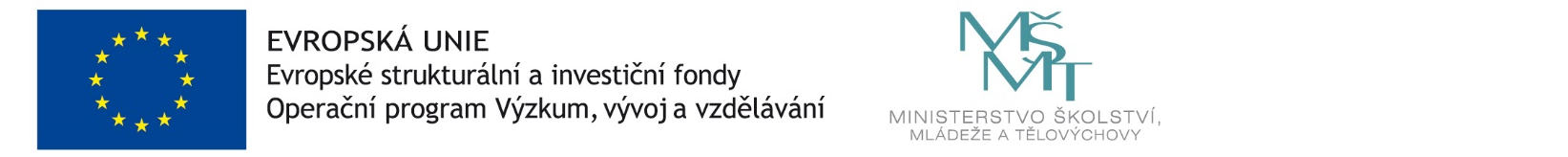 